REPORT OF CONTACT/RELATIONSHIP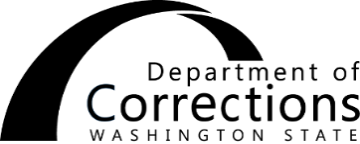 Employees, contract staff, and volunteers will report significant or ongoing contact/relationships per DOC 850.030 Relationships/Contact with Individuals.Name	Department position/title	Employee # (if applicable)Facility/location(s)	OfficeContact was made with one of the following: Individual under the Department’s jurisdiction	 Known immediate family/associate Individual who has been discharged within the last 6 monthsName:      		DOC number (if applicable):      	Description of contact/relationship:      	Date of contact:      		Duration:      		Location:      	Future contact anticipated?   No   Yes, explain:      	Signature	DateContact was  Not significant   SignificantComments: 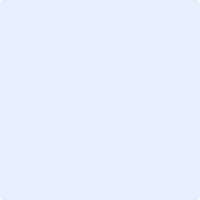 Supervisor name and title	Signature	DateComments:  Appointing Authority name and title	Signature	DateExceptions for ongoing contact requires approval from the Secretary/designee.In relation to Name, DOC number      , employees/contract staff/volunteers approved for contact will:Not have involvement monitoring/supervising the individual, unless required for official duties and approved in advance by the Community Corrections SupervisorNot discuss the individual’s caseNot in/directly access records for any reason Notify the Appointing Authority of any changes in supervision status and/or living arrangementsOngoing contact is  Denied   ApprovedComments:  Secretary/designee	Signature	DateThe contents of this document may be eligible for public disclosure.  Social Security Numbers are considered confidential information and will be redacted in the event of such a request.  This form is governed by Executive Order 16-01, RCW 42.56, and RCW 40.14.Distribution:  	ORIGINAL - Personnel/contract/volunteer file		COPY - Supervisor, Employee/contract staff/volunteerSUPERVISOR REVIEWAPPOINTING AUTHORITY REVIEWEXCEPTIONS